Приложение №1к распоряжению администрации Цивильского муниципального округа Чувашской Республики от 15.05.2023 № 277-рПОЛОЖЕНИЕо проведении муниципального этапа  LIV  военно-спортивных игр «Зарница» и «Орленок» в 2023 годуI.ЦЕЛИ И ЗАДАЧИ.Военно-спортивные игры «Зарница» и «Орленок» (далее – Игры) проводятся в целях патриотического воспитания подрастающего поколения, стимулирования его стремления к спортивному и здоровому образу жизни, содействия развитию молодежного и детского движения в Чувашской Республике.Задачами Игр являются:приобщение детей и молодежи к историческому, культурному и духовному наследию;формирование здорового образа жизни и высокоэффективных поведенческих стратегий у подростков;формирование личных качеств, необходимых для службы в Вооруженных Силах, силовых структурах Российской Федерации, при осуществлении действий в чрезвычайных ситуациях, экстремальных условиях;привлечение внимания СМИ, общественности к проблемам формирования у детей и молодежи чувства патриотизма, готовности достойного служения Отчизне;развитие инициативы и самостоятельности юнармейцев на основе игровой деятельности;совершенствование системы военно-патриотического воспитания и физической культуры юнармейцев;популяризация Всероссийского детско-юношеского военно-патриотического общественного движения «ЮНАРМИЯ» в Чувашской Республике (далее – ЮНАРМИЯ).                                   II.ОРГАНИЗАЦИЯ И РУКОВОДСТВО ИГРАМИ.Организация и руководство проведением конкурсов Игр возлагается на отдел образования и социального развития администрации Цивильского муниципального округа.                            III.МЕСТО И СРОКИ ПРОВЕДЕНИ      Муниципальный этап проводится с 17 по 21 мая по  2023 года на базе АУ ДО «ДЮСШ «Асамат» Цивильского муниципального округа, МБОУ« Цивильская СОШ №1 ИМ. М.В.Силантьева», МБОУ «Цивильская СОШ №2».IV. УЧАСТНИКИ ИГРВ Играх принимают участие отделения юнармейцев общеобразовательных организаций в следующих группах:Группа «ЗАРНИЦА» – обучающиеся общеобразовательных организаций, в возрасте с 14 лет, но не старше 16 лет (включительно) на момент проведения Игр (младшая возрастная группа);Группа «ОРЛЕНОК» – обучающиеся общеобразовательных организаций, в возрасте с 14 лет, но не старше 18 лет на момент проведения Игр (старшая возрастная группа).             Состав команды каждой группы составляет: 10 человек: 7 основных (из них не менее 2-х девушек) + 1 запасной + 2 сопровождающих, данные на каждого должны быть прописаны в заявке (Приложение 
№ 2 к положению).Юнармеец может принять участие только в одной группе, согласно поданной заявке.Общеобразовательные учреждения могут направить для участия в Играх по одному-два отделению в группах «Зарница», «Орленок». В случае выявления нарушения общественного порядка (несоблюдение распорядка дня Игр, курения на территории лагеря, употребления спиртных напитков (в том числе пива), драки, хищения имущества (продуктов питания, личных вещей и др.) участниками Игр, руководителями или сопровождающими лицами по решению апелляционного жюри (раздел VII. «Протесты») нарушитель (нарушители) отстраняется от участия в Играх. На нарушителя (нарушителей) оформляется акт о нарушении общественного порядка. В случае выявления нарушений членами судейской коллегии Игр и членами судейской коллегии отдельных конкурсов представитель любой команды может письменно оформить заявление на имя Главного судьи с просьбой принять соответствующие меры. Данное заявление должно быть рассмотрено на собрании оргкомитета Игр в течение двух часов и направлено членам судейской коллеги для отстранения их от участия в Играх (в случае подтверждения фактов).СОДЕРЖАНИЕ ИГРПрограмма Игр включает следующие конкурсы (Приложение №1 к положению): Конкурс «Визитная карточка команды» (онлайн)Конкурс теоретический «Ратные страницы истории Отечества»Строевая подготовкаУчебный центр: 4.1. Стрельба4.2. Разборка и сборка автомата. Снаряжение магазина4.3. РХБЗФизическая подготовка:5.1. Силовая гимнастика 5.2. Плавание (вольный стиль, дистанция 25 м)5.3. Бег (1000 м. – девушки и юноши)Туристская полоса препятствийДисциплина и порядокПо окончании участия отделения в конкурсных мероприятиях (кроме №№ 2, 8, 9) руководитель отделения должен поставить подпись в судейском протоколе о согласии или несогласии с оценкой судейства, в случае отсутствия руководителя (заместителя) на месте проведения конкурсного мероприятия право подписи имеет командир отделения.Конкурсы могут проводиться одновременно на нескольких площадках, т.е. юнармейцы одного отделения могут быть разделены по видам конкурсов (количество участников – согласно условиям конкурсов).К участию в конкурсах не допускаются отделения, прибывшие на старт без копий паспортов и свидетельств о рождении.VI. ЭКИПИРОВКА УЧАСТНИКОВЛичное снаряжение юнармейца:- парадная форма одежды, установленного для юнармейского отделения, клуба, кадетского класса образца, с соответствующими аксессуарами;- спортивная и полевая форма, соответствующая погодным условиям и пригодная для спортивных, полевых и строевых занятий с соответствующей обувью;- комплект сменной одежды и обуви, соответствующие погодным условиям;- индивидуальное учебно-полевое снаряжение: рюкзак (вещевой мешок), противогаз; - туалетные и купальные принадлежности, в том числе для бассейна.Снаряжение на отделение:- комплект канцелярских принадлежностей (блокнот, ручки, карандаши, линейка);- укомплектованная санитарная сумка или медицинская аптечка;- штандарт муниципального района, городского округа (ПОО, клуба и т.д.) (Приложение №4 к программе Игр);- ремонтный набор;- минимум 1 ОЗК на команду.VII. ПРОТЕСТЫПеред каждым конкурсом проводится предстартовая проверка команды. При выявлении нарушения («подставы») команда снимается с конкурса. В случае повторного совершения нарушения в ходе Игр команда снимается с Игр.После каждого конкурса объявляются предварительные результаты в виде протоколов предварительных результатов. Протоколы (и соответствующие результаты) считаются утвержденными, если на них стоит печать Игр и подпись главного секретаря игр. В случае внесения исправлений, связанных с технической ошибкой или удовлетворением протестов в уже утвержденные протоколы, главный секретарь игр вносит соответствующие изменения.Протесты подаются представителем делегации. О несогласии с предварительным результатом, связанным с технической ошибкой, необходимо направить письменное заявление главному секретарю игр. О несогласии с предварительным результатом, связанным с выставленным штрафом или результатом команды, необходимо подать заявление заместителю главного судьи по виду конкурса (начальнику конкурса). Если решение по заявлению не удовлетворяет представителя команды, подается протест в письменном виде на имя Главного судьи Игр не позднее, чем через 1 час после объявления предварительного результата команды. При выявлении в предварительном результате технической ошибки время на апелляцию продлевается, но не более чем на 30 минут. Протесты не рассматриваются на действия участников и руководителей других команд, если в судейском протоколе по виду соревнований руководитель поставил подпись и согласие с результатом выступления юнармейцев своего отделения.VIII. ОБЕСПЕЧЕНИЕ БЕЗОПАСНОСТИ УЧАСТНИКОВОтветственность за безопасность применяемого личного и командного снаряжения несут представители команд или сами участники. Ответственность за соответствие подготовки участников требованиям, предъявляемым к отдельным конкурсам, несут представители команд.Юнармейцы должны иметь личное и командное снаряжение, достаточное для участия в конкурсах. Нестандартное снаряжение может быть использовано с разрешения судейской коллегии. Во время проведения Игр посторонние лица на территорию лагеря не допускаются.IX.ОПРЕДЕЛЕНИЕ ПОБЕДИТЕЛЕЙКоманда-победитель, а также призеры Игр определяются в каждой группе.В конкурсах, где подведение итогов в личном первенстве подводится отдельно среди юношей и девушек («Силовая гимнастика», «Бег (1000 м)», «Стрельба») будет введена система перевода результатов в баллы согласно возрастным группам (старшая и младшая)  (Приложение №1 к программе Игр).Места отделений по итогам Игр в каждой группе определяются по сумме мест, занятых в каждом виде состязаний. При равенстве суммы мест преимущество отдается отделениям, занявшим наибольшее количество 1-х мест, далее 2-х, 3-х и т.д. Далее преимущество даётся отделению, имеющему лучший результат в конкурсе стрельба.При равенстве очков в отдельных конкурсах, имеющих несколько видов, преимущество отдается отделениям, занявшим наибольшее количество 1-х мест, далее 2-х, 3-х и т.д.X.ФИНАНСИРОВАНИЕ.Расходы, связанные с проведением соревнований, оплатой судейской коллегии и награждением несет отдел образования и социального развития администрации Цивильского муниципального округа. Остальные расходы за счет командирующих организаций.XI.ЗАЯВКИ.Все участвующие команды должны предоставить в судейскую коллегию именные заявки, заверенные врачом. Предварительные заявки подаются до 16 мая 2023 г. на адрес: obrazovmolod@yandex.ru .   Непредставление предварительной заявки и отчета является основанием для отказа отделению в допуске к Играм. Команды, не прошедшие своевременно мандатную комиссию, по решению оргкомитета могут быть не допущены к участию в Играх, либо их участие в Играх будет засчитываться вне конкурса.По прибытии на Игры отделение должно представить документы для прохождения мандатной комиссии:XII. ПРИМЕЧАНИЕОрганизационный комитет имеет право вносить изменения в Положение и Программу Игр.Данное положение является официальным вызовом на соревноПриложение №1 к положению1. Конкурс «Визитная карточка команды» В конкурсе принимают участие не более 7 человек, из них не менее 2 девушек. К выступлению не допускается привлечение участников, не входящих в состав команды. Творческий конкурс проводится в онлайн формате, необходимо разместить видеоролик на бесплатном облачном хранилище  yandex или mail, ссылку прислать на obrazovmolod@yandex.ru .Регламент выступления до 5 минут. Программы юнармейских отделений, допустивших превышение регламента более чем на 0,5 минуты, занимают места после отделений, уложившихся в регламент.Участники конкурса представляют литературную композицию о Великой Отечественной Войне (стих, литературный литмонтаж). За исполнителем остается право исполнить произведение как на русском, так и на чувашском языках. Конкурсные просмотры проводятся очно  Оргкомитетом.Приветствуется наличие музыкального сопровождения, фоновой музыки. Критерии оценки:соответствие тематике;идейно-художественный уровень выступления, позитивность представленного материала; разнообразие выразительных средств;исполнительское мастерство;зрительское восприятие.2. Конкурс теоретический«Ратные страницы истории Отечества»Количество участников – 7 человек, в том числе не менее 2 девушек.Перечень вопросов подразделяется на следующие блоки:- основные сражения Великой Отечественной войны (определение по картам-схемам основные операции Великой Отечественной войны и даты их проведения);- великие полководцы Великой Отечественной войны (определение по портретам полководцев);- награды периода Великой Отечественной войны (определить награды и их статус);- Герои Советского Союза (знать историю учреждения звания и первые Герои Советского Союза);- Выдающиеся земляки Чувашии;- военная техника и оружие периода Великой Отечественной войны (определить образцы отечественной военной техники и оружия, знать их создателей);- художественные произведения (картины), отражающие основные периоды Великой Отечественной войны (знать произведение, автора и период, изображенный на картине);- Сталинградская битва (знать события и героев битвы).Условия проведения конкурса: Все отделения выполняют задания одновременно в специально отведенном квадрате на земле (рекомендуется иметь с собой туристские коврики). Каждый участник должен иметь ручки для заполнения тестовых заданий. Перед началом выполнения заданий командир отделения встает перед контрольной линией. Судьи выкладывают перед командирами пакет, включающий задания в бумажном виде. Общее контрольное время выполнения заданий – 10 минут, по окончании которого командир отделения относит пакет с заполненными листами к судейскому столику. При превышении контрольного времени результат отделения не засчитывается. В конкуре отделению предлагаются 70 вопросов с 3-5 вариантами ответов на них, из которых участники выбирают 1 правильный. Во время выполнения заданий не допускается замена участников, подсказки со стороны, использование технических средств (сотовый телефоны, планшеты и др.). В случае выявления нарушения судейская коллегия отстраняет отделение от участия в конкурсе. Обязательным является заполнение данных об отделении на всех листах заданий. Например:В случае, если отделение не заполнило или не точно заполнило данные о себе, судейская коллегия не засчитывает отделению результат.Место отделения в каждом разделе конкурса определяется исходя из количества правильных ответов и времени, затраченного на ответы. Указывается время (порядковый номер) сдачи отделением пакета со всеми заданиями.Место отделения в конкурсе определяется по сумме мест, занятых в каждом разделе конкурса. При равенстве очков преимущество отдается отделению, занявшему наибольшее количество 1-х мест, далее 2-х, 3-х и др.3. Строевая подготовка.Количество участников – 7 человек, из них не менее 2 девушек.Форма одежды – парадная: головные уборы, белые перчатки, обувь темного цвета без цветных вставок, у девушек волосы заплетены в косички с белыми бантами.Строевые приемы выполняются без знамени, штандарта и знаменной атрибутики.Порядок выполнения конкурса строевых программОтделение самостоятельно выходит на исходную позицию в центре плаца и становится в 1 шеренгу лицом к жюри (выход жюри не оценивает). Командир выходит на середину строя, становится лицом к  отделению  и командует: «Отделение заправиться» (заправка снизу вверх), «Становись», «По порядку номеров рассчитайсь» (последний в строю делает шаг вперед и громко произносит «Расчет окончен»), «Равняйсь, смирно, равнение на середину», затем, с отданием воинского приветствия, поворачивается, подходит к принимающему доклад и докладывает по форме: «Товарищ полковник, юнармейское отделение  СОШ №_____  в количестве 7 человек на конкурс строевых программ прибыло. Командир отделения  (Фамилия)». Затем становится с левой стороны на шаг сзади принимающего парад. Принимающий доклад здоровается и поздравляет юнармейцев, юнармейцы отвечают: «Здравия желаем товарищ полковник!», «Ура! Ура!, Ура!». Принимающий парад командует: «Вольно». Командир отделения дублирует команду: «Вольно». Принимающий доклад определяет юнармейца, который будет выполнять одиночные строевые приемы, и отдает команду: «К конкурсу приступить». Командир отделения поворачивается к принимающему парад, с отданием воинского приветствия, отвечает: «Есть», выходит на середину строя отделения и приступает к выполнению программы.Командир обозначает середину строя командой «Юнармеец (фамилия)», юнармеец отвечает «Я». Командир произносит «Середина строя». Юнармеец отвечает «Есть» и поднимает левую руку на уровень плеча, опускает руку.Командир командует «От середины строя на один шаг напра-налево разомкнись». Отделение размыкается (с поворотом головы). Командир командует «К середине сомкнись». Отделение смыкается (без поворота головы).Командир командует «На первый-второй рассчитайсь». Отделение рассчитывается на первый-второй.Командир командует «В две шеренги стройся». Вторые номера заходят за спину первых (без отмашки рук). Командир командует «В одну шеренгу стройся», вторые номера становятся в одну шеренгу с первыми (с отмашкой рук).Командир командует «В две шеренги стройся». Отделение становится в две шеренги. Командир командует «Направо, к направляющему сомкнись, становись». Затем отделение выполняет строевые приемы по командам командира «Направо», «Налево», «Кругом» (без движения). Последней командой отделение должно быть повернуто в сторону командира.По командам командира 1 юнармеец от отделения (по выбору судьи) показывает одиночные строевые приёмы: выход из строя, подход к начальнику, доклад о прибытии, повороты на месте, движение строевым шагом, повороты в движении, отдание воинского приветствия, возвращение в строй.Командир командует (стоя в центре плаца, поворачиваясь лицом к отделению по мере его движения) «Отделение, становись, равняйсь, смирно, строевым, шагом марш». Командир командует «Вольно» (отделение переходит на походный шаг), «Полшага марш», «В одну колонну марш», «В две колонны марш», «Полный шаг».Командир командует «Строевым марш», «Направо» (под правую ногу), «Кругом марш» (под правую ногу, руки должны быть прижаты), «Налево» (под левую ногу). Командир приветствует отделение «Здравствуйте товарищи юнармейцы». Отделение отвечает «Здравия желаем товарищ командир». Командир командует «Объявляю благодарность». Отделение отвечает «Служим России». При движении в составе отделения, при необходимости изменения направления движения, командиром подается команда «Правое (левое) плечо вперед марш». После выполнения данного приема подается команда «Прямо».Командир командует «Отделение стой». Командир становится во главе строя и командует «Отделение, строевым шагом марш». Отделение начинает движение и за 6-8 шагов до жюри командир командует «Смирно, равнение направо» (допускается подача команды: «Счет»), пройдя жюри командует «Вольно» (допускается подача команды: «Счет»).Командир отделения в движении подает команду «Походным марш», после паузы подает команду «Песню запевай». Отделение в движении поет строевую песню (1 куплет, 1 припев). По окончании песни командир командует «Отделение», отделение переходит на строевой шаг.Командир выводит отделение в центр плаца. Выходит на середину строя, становится лицом к  отделению  и командует: «Отделение, равняйсь, смирно, равнение на середину», затем, с отданием воинского приветствия, поворачивается, подходит к принимающему доклад и докладывает по форме: «Товарищ полковник, юнармейское отделение СОШ№ _____  конкурс завершило. Разрешите убыть». Принимающий доклад командует «Разрешаю». Командир уводит отделение с плаца (или командует «Разойдись»).Все строевые приемы, включенные в программу конкурса, выполняются 1-2 раза в соответствии с данным Положением. На выполнение приемов отделению отводится не более 7 минут. При подведении результатов будет учитываться последовательность  выполнения элементов в соответствии с Положением.Действия командира оцениваются по следующим критериям: строевая выправка, внешний вид; доклад, правильность, четкость и громкость подачи команд; умение управлять отделением при выполнении строевых приемов; нахождение в составе отделения  при прохождении торжественным маршем и с песней (соблюдение дистанции, правильность отдания воинского приветствия). Место отделения в конкурсе определяется по сумме баллов, полученных отделением на всех этапах конкурса, включая оценку действий командира отделения.Командир юнармейского отделения должен поставить свою подпись в сводном протоколе, что ознакомлен с результатом выступления команды.4. Учебный центр4.1. СтрельбаКоличество участников – 3 человек, из них не менее 1 девушки. Командиры команд приступают первыми к выполнению задания.Группы соревнуется в стрельбе из малокалиберной винтовки (ТОЗ-8). Дистанция стрельбы – 25 м, мишень № 8б, стрельба производится – стоя с упора. Количество выстрелов – 3 пробных + 5 зачетных. Контрольное время выполнения упражнения – 5 минут. Место отделения в конкурсе определяется по наибольшей сумме выбитых очков 5 лучших результатов юнармейцев отделения. В личном первенстве определяются лучшие стрелки отдельно среди юношей и девушек по наибольшему количеству выбитых очков. При равенстве очков учитывается качество стрельбы (количество выбитых 10, 9, 8 и т.д.).Упражнения выполняются с использованием судейского оборудования.Для участия в конкурсе «Стрельба» отделение должно в день заезда (согласно графику) предоставить в мандатную комиссию:Заполненную заявку согласно прилагаемой форме.Документы, удостоверяющие личность участника (оригинал паспорта для старшей возрастной группы, оригинал свидетельства о рождении – для младшей возрастной группы).Рапорт о проведении инструктажа с юнармейцами по соблюдению мер безопасности при обращении с оружием и боеприпасами при проведении соревнований по пулевой стрельбе.Списочный состав участников конкурса должен соответствовать списку участников Игр. В зачет конкурса входят результаты только юнармейцев, в том числе 1 девушки, которые приняли участие в конкурсе «Стрельба» и принимают участие в Играх. В случае замены юнармейцев отделение занимает место в конкурсе после всех отделений, выполнивших условия по участникам.Без медицинского допуска юнармеец к участию в конкурсе не допускается.Данный конкурс является приоритетным при равных количествах баллов в общем зачете соревнований.4.2. Разборка и сборка автомата. Снаряжение магазинаКоличество участников – 5 юнармейца, из них не менее 2 девушки. Запрещается обрабатывать руки мелом, тальком (начисляется штраф 1 минута). ММГ предоставляются организаторами, пользование своими запрещено.Соревнования проводятся в виде эстафеты и состоят из двух этапов: 1-й этап. Неполная разборка-сборка АК-74.Порядок разборки: отделить «магазин», проверить, нет ли патрона в патроннике (снять автомат с предохранителя, отвести рукоятку затворной рамы назад, отпустить рукоятку, спустить курок с боевого взвода, при положении автомата под углом 45-60 градусов от поверхности стола), вынуть пенал с принадлежностями, отделить шомпол, крышку ствольной коробки, возвратный  механизм, затворную раму с газовым поршнем и затвором, вынуть затвор из затворной рамы, отсоединить газовую трубку со ствольной накладкой. Сборка осуществляется в обратном порядке (после присоединения крышки ствольной коробки спустить курок с боевого взвода в положении автомата под углом 45-60 градусов от поверхности стола и поставить автомат на предохранитель).После неполной разборки-сборки АК-74 одним из участников тот же автомат начинает разбирать и собирать другой участник и т.д. Время фиксируется от начала разборки 1-м участником до конца сборки последним участником команды. Результат отделения определяется по затраченному времени с учетом штрафного времени. В СЛУЧАЕ НЕПРИБЫТИЯ УЧАСТНИКА НА ОСНОВНЫЕ ИГРЫ К РЕЗУЛЬТАТУ ПРИБАВЛЯЕТСЯ +1 МИНУТА ШТРАФНОГО ВРЕМЕНИ.2-й этап. Снаряжение магазина к АК-74 30 патронами. Каждый участник снаряжает и разряжает «магазин». Калибр пуль: 5,45 или 7,62.После снаряжения и разряжения «магазина» одним из участников тот же «магазин» начинает снаряжать и разряжать другой участник и т.д. Время фиксируется от начала снаряжения 1-м участником до конца разряжения последним участником команды. Результат отделения определяется по затраченному времени с учетом штрафного времени. Территория работы юнармейца с автоматом/магазином, отделена от места ожидания своей очереди работы с оружием остальных участников команды, которые в рабочую зону имеют право войти после окончания действий предыдущего участника команды.На старт первым участником вызывается командир отделения.Место отделения в конкурсе определяется по сумме мест, занятых отделением в каждом этапе. В случае равенства результатов предпочтение отдается отделению, имеющему лучший результат на этапе «неполная разборка-сборка АК-74». В СЛУЧАЕ НЕПРИБЫТИЯ УЧАСТНИКА НА ОСНОВНЫЕ ИГРЫ К РЕЗУЛЬТАТУ ПРИБАВЛЯЕТСЯ +2 МИНУТЫ ШТРАФНОГО ВРЕМЕНИ.4.3. РХБЗКоличество участников – 2 юнармейца, из них не менее 1 девушки.Команда обеспечивает своих участников противогазами, оргкомитет предоставляет комплекты ОЗК.Порядок надевания и снятия общевойскового защитного комплекта «в виде плаща».Общевойсковой защитный комплект (ОЗК) предназначен для защиты кожных покровов человека от отравляющих веществ (ОВ), радиоактивной пыли (РП) и бактериологических аэрозолей (БА). В комплект входят:-плащ ОП-1м со шпеньками;-чулки со шпеньками и тесьмой;-защитные перчатки (летние БЛ-1м, пятипалые и зимние БЗ-1м, двупалые).Надевание ОЗК. Заблаговременное надевание ОЗК (плащ в рукава) проводят на незаряженной местности по команде: «Плащ в рукава, чулки, перчатки надеть. Газы!». По этой команде необходимо:- положить ОЗК на землю, оставляя на себе противогаз в походном положении;- достать чулки и перчатки из капюшона плаща ОП-1м;- надеть чулки, застегнуть хлястики, начиная с нижних и завязать обе тесьмы на поясном ремне;- надеть плащ в рукава и противогаз, оставляя противогазовую сумку под плащом, и застегнуть шпеньки плаща;- надеть капюшон и перчатки, при этом петли на низах рукавов надеть на большие пальцы поверх перчаток;- выполнив норматив, подать установленный сигнал. Снятие ОЗК. При снятии ОЗК нельзя касаться открытыми участками тела и одежды внешней (зараженной) стороны. Для снятия зараженного ОЗК необходимо:- повернуться лицом к ветру;- расстегнуть полы плаща, нижние и средние хлястики чулок;- снять петли с больших пальцев рук;- откинуть капюшон с головы на спину;- взять плащ за наружную часть бортов и, не касаясь одежды, сбросить его назад;- поочередно, за спиной, освободить до половины руки из перчаток и стряхнуть перчатки совместно с рукавами плаща;- сделать 3-5 шагов вперед и повернуться спиной к ветру;- отстегнуть верхние хлястики чулок и развязать тесемки у пояса;- поочередно, наступая носком одной ноги на пяточную часть.Оценивается время и правильность выполнения норматива по одеванию общевойскового защитного комплекта «Плащ в рукава» и противогаза.За каждую ошибку начисляется 5 сек. штрафного времени. Судья в праве проверить соответствие размера шлем-маски противогаза с окружностью головы, если противогаз не соответствует его размеру (либо больше, либо меньше установленной нормы,) результаты участника аннулируются.Место отделения в конкурсе определяется по наименьшей сумме времени всех участников.5. Физическая подготовка5.1. Силовая гимнастикаВ соревнованиях принимает участие все отделение: 5 юнармейцев, из них не менее 2 девушки.Программа конкурса включает:- юноши – подтягивание на стандартной перекладине (вис хватом сверху, 3 мин.);   - девушки – сгибание-разгибание рук в упоре лежа на полу (3 мин.).Место отделения в конкурсе определяется по наибольшему количеству баллов, набранных при выполнении упражнений.В зачет конкурса входят результаты 7 юнармейцев, которые приняли участие в конкурсе и принимают участие в Играх.5.2. Плавание (вольный стиль, дистанция 25 м)Количество участников – 3 человека, из них не менее 1 девушки.Стиль плавания – вольный. Первыми стартуют девушки. 1 участник имеет право сделать 1 заплыв. Соревнования личные юноши и девушки отдельно.При фальстарте участнику начисляются 5 штрафных секунд.Место отделения в конкурсе определяется по сумме лучшего времени выступления отделения.Участникам ОБЯЗАТЕЛЬНО иметь при себе купальник (мальчикам обязательно иметь плавки (не шорты), шапочку (в том числе мальчикам), сланцы, полотенце, и др. предметы личной гигиены. В случае отсутствия обязательных предметов участники не допускаются к участию в соревнованиях.В зачет конкурса входят результаты только 3 юнармейцев, которые приняли участие в конкурсе «Плавание» (вольный стиль, дистанция 25 м)», и принимают участие в Играх. В СЛУЧАЕ НЕПРИБЫТИЯ УЧАСТНИКА НА ОСНОВНЫЕ ИГРЫ К РЕЗУЛЬТАТУ ПРИБАВЛЯЕТСЯ +1 МИНУТА ШТРАФНОГО ВРЕМЕНИ К ХУДШЕМУ РЕЗУЛЬТАТУ ЛЮБОГО УЧАСТНИКА.Без медицинского допуска юнармеец к участию в конкурсе не допускается.В случае равенства очков преимущество отдается команде с лучшим результатом среди девушек.5.3. Бег (1000 м. – девушки и юноши)Соревнования проводятся согласно графику (для всех групп– в июне 2023г.).Количество участников – 7 юнармейцев, из них не менее 2 девушек.Форма одежды – спортивная. Старт общий для команды. Место отделения в конкурсе определяется по сумме 7 результатов юнармейцев отделения.В личном первенстве победители определяются отдельно среди юношей и девушек по лучшему времени, показанному на финише.В СЛУЧАЕ НЕПРИБЫТИЯ УЧАСТНИКА НА ОСНОВНЫЕ ИГРЫ К РЕЗУЛЬТАТУ ПРИБАВЛЯЕТСЯ +1 МИНУТА ШТРАФНОГО ВРЕМЕНИ К ХУДШЕМУ РЕЗУЛЬТАТУ ЛЮБОГО УЧАСТНИКА.6. Туристская полоса препятствийКоличество участников – 2 юнармейца, из них не менее 1 девушки.ОБЩИЕ УСЛОВИЯСоревнования проводятся в соответствии с «Правилами вида спорта «спортивный туризм» и «Регламентом проведения соревнований в группе дисциплин «дистанции – пешеходные» (2015 г.), далее – Регламент.Дополнения, уточнения и отклонения от Регламента на данных соревнованиях отражаются в настоящих Условиях прохождения дистанций, далее –Условия.Соревнования проводятся по бесштрафовой системе оценки нарушений (п.6.2 Регламента).Жеребьёвка – групповая.На соревнованиях для фиксации времени прохождения дистанции применяется система электронной отметки «SFR-system». Отметка старта и финиша осуществляется самостоятельно. Информация по использованию данной системы изложена в «Инструкции по использованию системы электронной отметки «SFR-system», с которой участники обязаны ознакомиться до старта. До старта не предусмотрено пробных попыток отметки на станциях. Результат участника опОпределяется с точностью до секунды. В случае отсутствия отметки на старте или финише, участник снимается с дистанции.            За 15 минут до старта участник проходит предстартовую проверку. После прохождения предстартовой проверки выход из зоны старта запрещён. В случае, если участник не прошел предстартовую проверку (не имеет специального личного снаряжения) – участник получает штраф «снятие с дистанции» и не допускается к участию в соревнованиях.На прохождение этапов устанавливается КВ, по истечении которого участник прекращает работу на этапе, получает снятие с этапа и двигается далее по дистанции. КВ включается по касанию участником судейского оборудования (опор, перил и т.д.).В случае если участник по каким-либо причинам не может пройти этап, он обязан находиться на данном этапе до истечения КВ, после чего получает штраф «снятие с этапа» и двигается далее по дистанции.Все судейские карабины являются неразъёмными. Карабины, являющиеся судейскими ТО, отмаркированы цветным скотчем.В случае потери участником снаряжения, данное нарушение сообщается после прохождения этапа. Потерянное снаряжение, закреплённое на судейском оборудовании, участник забирает без нарушения Условий и Регламента. Другое потерянное снаряжение, кроме основного специального снаряжения, без которого участник может продолжить движение по дистанции, забирается после финиша.При снятии с этапа повторное его прохождение запрещено.Вся дистанция промаркирована.Результат участника определяется суммой времени прохождения дистанции с учетом штрафов «снятие». Результат команды определяются по сумме результатов четырех участников отделения.Форма одежды - спортивная (колени и локти должны быть закрыты). На всей дистанции участники находятся в касках.Необходимое личное снаряжение:индивидуальная страховочная система с двумя усами самостраховки,3 автоматических карабина,автоматический карабин с роликом,каска,жумар,спусковое устройство (ФСУ, «восьмерка»),перчатки.Примерный перечень этапов:	Навесная переправа вниз Переправа по параллельным периламПереправа по бревнуПодъём по склону с самостраховкой по периламПереправа методом «вертикальный маятник»Порядок проведения и перечень этапов может быть изменен в ходе игр, но не позднее чем за 1 час до начала соревнований.СУДЕЙСКАЯ КОЛЛЕГИЯ НЕ ПРЕДОСТАВЛЯЕТ УЧАСТНИКАМ ЛИЧНОЕ СПЕЦИАЛЬНОЕ СНАРЯЖЕНИЕ, НЕОБХОДИМОЕ ДЛЯ ПРОХОЖДЕНИЯ КОНКУРСА!Результат участника определяется суммой времени прохождения дистанции с учетом штрафов «снятие». Результат команды определяются по сумме результатов четырех участников отделения.7. Дисциплина и порядок.С момента прибытия и до отъезда отделений судейская коллегия контролирует выполнение участниками Игр «Правил внутреннего распорядка в лагере», дисциплинированность, выполнение природоохранных требований. Информирование о дополнительных требованиях судейской коллегии по выполнению требований конкурса «Дисциплина и порядок» осуществляется на совещаниях руководителей и командиров отделений.В случае неоднократных нарушений команда может быть снята с соревнований и удалена из лагеря.Сумма штрафных баллов, набранная командой за все дни Игр, переводится в штрафное место и прибавляется к общей сумме мест, набранных командой в зачётных видах конкурсов (Приложения №№2 и 3 к программе Игр).Организаторы Игр оставляют за собой право привлекать к дисциплинарной, административной и других видов ответственности, в плоть до отстранения команды с Игр за грубое нарушение дисциплины, употребление спиртных напитков и не тактичное поведение к судьям и организаторам Игр, с последующим докладом в Отдел образования и социального развития администрации Цивильского муниципального округа Чувашской Республики.Ответственность за сохранность вещей, инвентаря и оборудования, находящихся на территории лагеря (закрепленных территорий), возлагается на дежурных юнармейцев отделения.Приложение №1 к программе ИгрСистема перевода результатов в баллы, в том числе для конкурса «Командир шагает впереди»В конкурсах, где подведение итогов в личном первенстве подводится отдельно среди юношей и девушек («Силовая гимнастика», «Кросс (1000 м)», «Стрельба из пневматической винтовки») МЛАДШАЯ ГРУППА («Зарница»)                           юноши                                                                                           девушки СТАРШАЯ ГРУППА («Орленок»)                           юноши                                                                                           девушки Результат, превышающий максимальный в таблице, дополнительными очками не оцениваетсяПриложение №2 к программе ИгрПЕРЕЧЕНЬ ВОЗМОЖНЫХ ШТРАФОВв конкурсе «Дисциплина и порядок»Опоздание на построение, совещание, соревнование – 1 балл.Неприбытие на построение, совещание, дежурство – 2 балла.Невыход команды на утреннюю зарядку – 1 балл.Отсутствие после отбоя на месте дислокации отделения – 5 балла.Создание условий, мешающего ночному отдыху (хождение по территории лагеря, разговоры, свет, шум в комнате после отбоя) – 10 балла.Самовольное покидание территории лагеря - 10 баллов.Распитие спиртных напитков, появление в общественных местах, местах проведения конкурсных испытаний в нетрезвом виде – снятие.Курение на территории лагеря – 10 баллов.Выход на дистанцию соревнований без разрешения судейской коллегии – 5 балл.Вмешательство в работу судейской коллегии – 10 баллов.Нарушение этических норм поведения (проявление грубости, бестактности, оскорблений, нецензурных выражений и т.п.) – 5 баллов.Нарушение техники безопасности – 3 балла.Оставление на ночлег лиц, не проживающих в лагере – 10 баллов.Порча имущества и оборудования в местах общего пользования – 3 балла.Нарушение экологических и природоохранных норм – 3 балла.Невыполнение распоряжений по лагерю коменданта, начальника лагеря, главного судьи, представителей Оргкомитета, а также нахождение на территории лагеря без бейджев – 5 баллов.Наличие замечаний во время дежурства руководителям отделений (дежурным) – 3 балла за каждое.Посещение столовой с нарушением формы одежды, вынос посуды из столовой – 5 баллов.Хранение скоропортящихся продуктов и пищевых отходов – 5 балловПриложение №3 к программе ИгрТАБЛИЦАперевода штрафных баллов в штрафное местоПриложение №4 программе ИгрОбразец штандартаВысота древка – 2 мДиаметр древка – 2 смДиаметр шнура – 0,5 смШирина полосы – 1,2 смДиаметр эмблемы – 20 см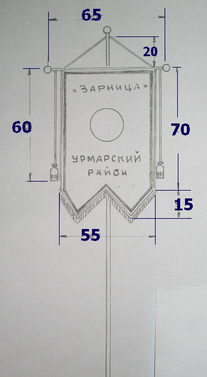 Расстояние от края до полоски – 0,5 смПриложение №2 к положениюЗАЯВКАна участие в муниципальном этапе 54 республиканских финальных военно-спортивных играх «Зарница» и «Орленок» в 2023 году _____________________________________________________________________________(наименование команды, образовательного учреждения, муниципалитета)группа ____________________(«Зарница», «Орленок»)К соревнованиям допущено _____ (___________________________) человек.Представитель команды:_________________________               __________               _________________________                (должность)			         (подпись)			          (расшифровка)Врач:                                                       __________               _________________________				                        (подпись)			          (расшифровка)ДиректорМ.П.Сопровождающие лица:Приложение №3к положениюБейджучастника муниципальных военно-спортивных игр «Зарница» и «Орленок» в 2023 году Информация на бейдже заверяется печатью оргкомитета Игр при прохождении мандатной комиссии.Количество бейджей на юнармейцев – по количеству заявленных участников + 2 на руководителей отделения.Бейджи на 7 юнармейцев печатаются на 1 листе в 4 экз.Приложение №4 к положениюУгловой штамп или типовой бланкСПРАВКАНастоящей справкой удостоверяю, что со всеми нижеперечисленными членами отделения(наименование отделения)направленными на 54-ые финальные военно-спортивные игры «Зарница» и «Орленок» в Чувашской Республике в 2023 году проведен инструктаж по следующим направлениям:Правила поведения во время проведения финальных игр.Меры безопасности во время движения в транспорте и пешком к месту соревнований.Меры безопасности во время соревнований.Противопожарная безопасностьПравила поведения вблизи водоёмов.Инструктаж проведен _____________________________________________________(Ф.И.О. полностью, должность)Подпись лица, проводившего инструктаж _______________Руководитель команды _____________________________________________________(Ф.И.О. полностью)Помощник руководителя _____________________________________________________(Ф.И.О. полностью)приказом от _________ 2023 г. № ________  назначены ответственными в пути и во время проведения финала за жизнь, здоровье и безопасность вышеперечисленных членов команды.Директор учреждения (организации, клуба) _____________________(подпись)ПечатьПриложение №5 к положениюСОГЛАСИЕна обработку персональных данныхЯ (далее – Субъект), _____________________________________________________ ,_____________________________________________________________________________(фамилия, имя, отчество)даю свое согласие _________________________________________________________________________________________________________________________________________ ,(КОМУ – указать организацию)на обработку своих персональных данных, на следующих условиях: Оператор осуществляет обработку персональных данных Субъекта исключительно в целях ______________________________________________________________________.Перечень персональных данных, передаваемых Оператору на обработку:фамилия, имя, отчество;дата рождения;паспортные данные;контактный телефон (домашний, сотовый, рабочий);фактический адрес проживания;адрес размещения офиса;прочие.Субъект дает согласие на обработку Оператором своих персональных данных, то есть совершение, в том числе, следующих действий: обработку (включая сбор, систематизацию, накопление, хранение, уточнение (обновление, изменение), использование, обезличивание, блокирование, уничтожение персональных данных), при этом общее описание вышеуказанных способов обработки данных приведено в  Федеральном законе от 27.07.2006 № 152-ФЗ, а также на передачу такой информации третьим лицам, в случаях, установленных нормативными документами вышестоящих органов и законодательством.Настоящее согласие действует бессрочно.Настоящее согласие может быть отозвано Субъектом в любой момент по соглашению сторон. В случае неправомерного использования предоставленных данных соглашение отзывается письменным заявлением субъекта персональных данных.Субъект по письменному запросу имеет право на получение информации, касающейся обработки его персональных данных (в соответствии с п.4 ст.14 Федерального закона от 27.06.2006 № 152-ФЗ). «____»______________ 2023 г.          __________________                 ____________________Подпись Ф.И.О.Подтверждаю, что ознакомлен(а) с положениями Федерального закона от 27.07.2006 №152-ФЗ «О персональных данных», права и обязанности в области защиты персональных данных мне разъяснены.«____»______________ 2023 г.          __________________                 ____________________Подпись Ф.И.О.Приложение №6 к положениюВ оргкомитет по проведению муниципального этапа (Цивильский район) 54-х республиканских финальных военно-спортивных игр «Зарница» и «Орленок» в 2023годуСогласиеЯ, ____________________________________________________________________ ,(фамилия, имя, отчество полностью)проживающий (-ая) по адресу: __________________________________________________ ,паспорт_________№_____________выдан_________________________________________                                                                                      (кем и когда выдан)даю согласие на обработку персональных данных моего ребёнка (опекаемого), ____________________________________________________________________________ ,(фамилия, имя, отчество полностью)проживающего по адресу: ______________________________________________________ ,паспорт (свидетельство о рождении)________№_____________выдан______________________________________________________________________________________________,(кем и когда выдан)рабочей группой и комиссией по допуску участников к соревнованиям.«____»______________2023г.          __________________                 _________________                                                                         Подпись                                         Ф.И.О.№п/пВид документаПакет документов для прохождения мандатной комиссии1Заявка на участие в Играх (с визой врача и фото всех участников и руководителей отделения), заверенная направляющей организацией (Приложение №2 к положению)2 экз.(сдается в Оргкомитет)2Бейджи участников Игр с качественным цветным фото размером 3х4, заверяется при прохождении мандатной комиссии (Приложение №3 к положению)4 экз.на каждого участника, руководителей и сопровождающих лиц 3Оригиналы и копии (в 2-х экземплярах) паспорта или свидетельства о рождении каждого участника, в том числе двух руководителей. Копии свидетельства о рождении должны сопровождаться справкой (с фото участника), заверенной направляющей организацией (все на одном листе, можно использовать обратную сторону)На каждого участника (2 экз. копий: один экземпляр копий руководитель предоставляет на стартовой площадке каждого конкурса, второй экземпляр передается судейской коллегии при прохождении мандатной комиссии)4Справка о проведении инструктажа о правилах поведения во время проведения Игр (Приложение № 4 к положению)1 экз.(сдается в Оргкомитет)5Медицинские книжки с указанием сведений о прохождении мед. осмотра (для руководителей, заместителя отделения, сопровождающих лиц)на всех сопровождающих лиц6Оригинал и копия медицинского полиса на каждого участника, руководителей и сопровождающих лиц (копия сдается в Оргкомитет)7Медицинская справка о проведенных прививкахна каждого  участника 8Медицинская справка о благоприятном эпидокружениина каждого  участника и руководителей 9Документ (договор, страховой полис) о страховании жизни и здоровья от несчастных случаевна каждого участника 10Заявление-согласие от совершеннолетних участников мероприятия (в том числе руководителей отделений)  на автоматизированную, а также без использования средств информатизации обработку персональных данных, а именно – совершения действий, предусмотренных п.3 ч.1 ст. 3 Федерального закона от 27.06.2006 № 152 ФЗ «О персональных данных» (Приложение №5 к положению)на каждого участника команды(сдается в Оргкомитет)11Заявление-согласие от родителей (иных законных представителей) обучающихся, заявивших о своём участии в мероприятии, о согласии на сбор, хранение, использование, распространение (передачу) и публикацию персональных данных своих несовершеннолетних детей, а также их работ, в том числе в информационно-телекоммуникационной сети «Интернет» (Приложение №6 к положению)на каждого участника команды(сдается в Оргкомитет)12Оригинал и копия удостоверения участника Всероссийского детско-юношеского военно-патриотического общественного движения «ЮНАРМИЯ» (при наличии)на каждого участника команды(сдается в Оргкомитет)Название отделенияОбразовательная организацияМуниципальный район/Городской округОчкиКросс (1км)СтрВП5вПодтягивание         3 минОчкиКросс (1км)СтрВП5вСгибание и разгибание рук 3 мин1002.4050451003.0050120992.41--993.01-118982.42-44983.02-116972.4349-973.0349114962.44-43963.04-112952.45--953.05-110942.464842943.0648108932.47--933.07-106922.48-41923.08-104912.4947-913.0947102902.50-40903.10-100892.51--893.11-98882.524639883.124696872.53--873.13-94862.54-38863.14-92852.5545-853.154590842.56-37843.16-88832.57--833.17-86822.584436823.184484812.59--813.19-82803.00-35803.20-80793.0143-793.214378783.02-34783.22-76773.03--773.23-74763.044233763.244272753.05--753.25-70743.06-32743.26-68733.0741-733.374166723.08-31723.28-64713.09--713.29-62703.104030703.304060693.11--693.32-59683.123929683.343958673.13--673.36-57663.143828663.383856653.15--653.40-55643.163727643.423754633.17--633.44-53623.183626623.463652613.19--613.48-51603.203525603.503550593.21--593.52-49583.223424583.543448573.23--573.56-47563.243323563.583346553.25--554.00-45543.263222544.023244533.27--534.04-43523.283121524.063142513.29--514.08-41503.303020504.103040493.31--494.12-39483.322919484.142938473.33--474.16-37463.342818464.182836453.35--454.20-35443.362717444.222734433.37--434.24-33423.382616424.262632413.39--414.28-31403.402515404.302530393.42--394.33-29383.442414384.362428373.46--374.39-27363.482313364.422326353.50--354.45-25343.522212344.482224333.54--334.51-23323.5621-324.542122313.58-11314.57-21304.0020-305.002020294.03--295.04-19284.061910285.081918274.10--275.12-17264.1418-265.161816254.18-9255.20-15244.2217-245.241714234.26--235.28-13224.30168225.321612214.35--215.36-11204.4015-205.401510194.45-7195.45--184.5014-185.50149174.55--175.55--165.00136166.00138155.06--156.06--145.1212-146.12127135.18-5136.18--125.2411-126.24116115.32--116.32--105.40104106.4010595.509-96,509-86.008-87.008476.107377.107-66.206-67.206356.305-57.305-46.454247.454237.003-38.003-27.252-28.202117.501118.401-ОчкиКросс (1км)СтрВП5вПодтягивание         3 минОчкиКросс (1км)СтрВП5вСгибание и разгибание рук 3 мин1002.3050501002.5050120992.31-49992.51-118982.32-48982.52-116972.334947972.5349114962.34-46962.54-112952.35-45952.55-110942.364844942.5648108932.37-43932.57-106922.38-42922.58-104912.394741912.5947102902.40-40903.00-100892.41--893.01-98882.424639883.024696872.43--873.03-94862.44-38863.04-92852.4545-853.054590842.46-37843.06-88832.47--833.07-86822.484436823.084484812.49--813.09-82802.50-35803.10-80792.5143-793.124378782.52-34783.14-76772.53--773.16-74762.544233763.184272752.55--753.20-70742.56-32743.22-68732.5741-733.244166722.58-31723.26-64712.59--713.28-62703.004030703.304060693.01--693.32-59683.023929683.343958673.03--673.36-57663.043828663.383856653.05--653.40-55643.063727643.423754633.07--633.44-53623.083626623.463652613.09--613.48-51603.103525603.503550593.11--593.52-49583.123424583.543448573.13--573.56-47563.143323563.583346553.15--554.00-45543.163222544.023244533.17--534.04-43523.183121524.063142513.19--514.08-41503.203020504.103040493.21--494.12-39483.222919484.142938473.23--474.16-37463.242818464.182836453.25--454.20-35443.262717444.222734433.27--434.24-33423.282616424.262632413.29--414.28-31403.302515404.302530393.31--394.32-29383.322414384.342428373.33--374.36-27363.342313364.382326353.35--354.40-25343.362212344.422224333.37--334.44-23323.3821-324.462122313.39-11314.48-21303.4020-304.502020293.42--294.52-19283.441910284.541918273.46--274.56-17263.4818-264.581816253.50-9255.00-15243.5317-245.021714233.56--235.04-13223.59168225.061612214.01--215.08-11204.0415-205.101510194.08-7195.14--184.1214-185.18149174.16--175.24--164.22136165.30138154.30--155.38--144.3812-145.46127134.46-5135.56--124.5411-126.06116115.02--116.18--105.10104106.3010595.209-96.449-85.308-86.588475.407377.127-65.506-67.286356.005-57.445-46.104248.004236.203-38.183-26.352-28.382117.001119.001-Штрафные баллыШтрафное местоот 1 до 5 баллов 0от 6 до 10 баллов1от 11 до 15 баллов2от 16 до 20 баллов3от 21 до 25 баллов4от 26 до 30 баллов5от 31 до 35 баллов6от 36 до 40 баллов7от 41 до 50 баллов8от 51 до 55 баллов9от 56 до 60 баллов10от 61 до 65 баллов12от 66 до 70 баллов14от 71 до 75 баллов16от 76 до 80 баллов18от 81 до 85 баллов20от 86 до 90 баллов22от 91 до 95 баллов24от 96 до 100 баллов26Свыше 100 балловОТСТРАНЕНИЕ от участия в Играх№№ п/пФото Фамилия, имя, отчество участникаКласс/
группа (для ПОО)Дата рожденияДанные документа, удостоверяющего личностьДомашний адресВиза врача о допуске к соревнованиямкомандир отделениякомандир отделениякомандир отделениякомандир отделениякомандир отделениякомандир отделениякомандир отделениякомандир отделения1.Иванов Иван Иванович10 А01.01.20059700 940000 выдан отделением УФМС России в Чебоксарском районе  03.05.2013 г. Цивильск, ул. Ленина, д. 1, кв. 1заместитель командиразаместитель командиразаместитель командиразаместитель командиразаместитель командиразаместитель командиразаместитель командиразаместитель командира2ЮнармейцыЮнармейцыЮнармейцыЮнармейцыЮнармейцыЮнармейцыЮнармейцыЮнармейцы345678№№п/пФамилия, имя, отчество (полностью)Дата рожденияМесто работыДолжность на основном месте работыДанные документа, удостоверяющего личностьДолжность на месте проведения ИгрКонтактный телефон (сотовый) для руководителя и помощника1.Руководитель отделения2.Помощник руководителя Цветное фото3*4             М.П.г. ЦивильскМБОУ «Средняя общеобразовательная школа №11»ЗАРНИЦАФАМИЛИЯ ИМЯОТЧЕСТВОКомандир отделения  17.05.2023 г. фото             М.П.г. ЦивильскМБОУ «Средняя общеобразовательная школа №11»ЗАРНИЦАФАМИЛИЯ ИМЯОТЧЕСТВОЗаместитель командира отделения17.05.2023 г.Цветное фото3*4             М.П.г. ЦивильскМБОУ «Средняя общеобразовательная школа №11»ЗАРНИЦАФАМИЛИЯ ИМЯОТЧЕСТВОюнармеец17.05.2023 г.фото             М.П.г. ЦивильскМБОУ «Средняя общеобразовательная школа №11»ЗАРНИЦАФАМИЛИЯ ИМЯОТЧЕСТВО юнармеец17.05.2023 г.На всех участниковНа всех участниковЦветное фото3*4       М.П.г. ЦивильскМБОУ «Средняя общеобразовательная школа №11»ЗАРНИЦАФАМИЛИЯ ИМЯОТЧЕСТВО Руководитель отделенияфото             М.П.г. ЦивильскМБОУ «Средняя общеобразовательная школа №11»ЗАРНИЦАФАМИЛИЯ ИМЯОТЧЕСТВО Заместитель руководителя отделения№Ф.И.О.Личная подпись членов команды, с которыми проведен инструктаж1.14.